 PRO CHYTRÉ HLAVIČKY                                                                                                                   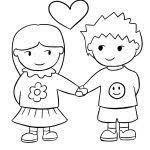 Chtěli u nás na hradě dva týdny pob_t,potom nás pob_t,	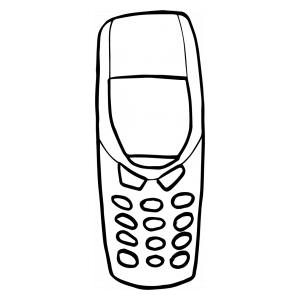 náš hrad dob_t,a velké jméno nab_t. 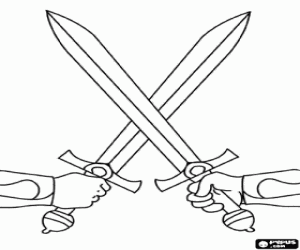  Baterky pak dob_lia telefon nab_li.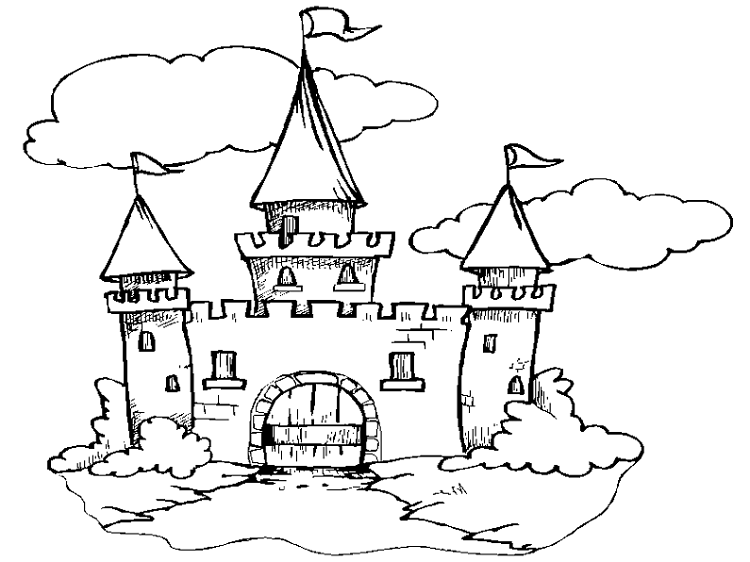 Zdroj: Google obrázky